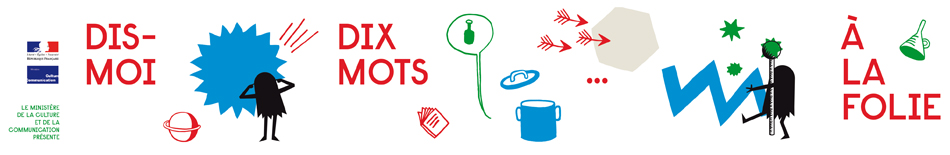 RÈGLEMENT DU CONCOURS « le marque page des dix mots 2014 »Exemple de marque page :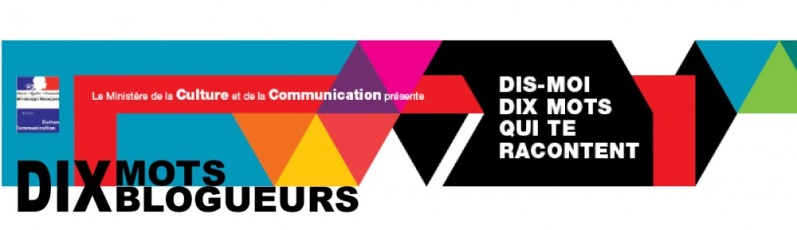 Plan de localisation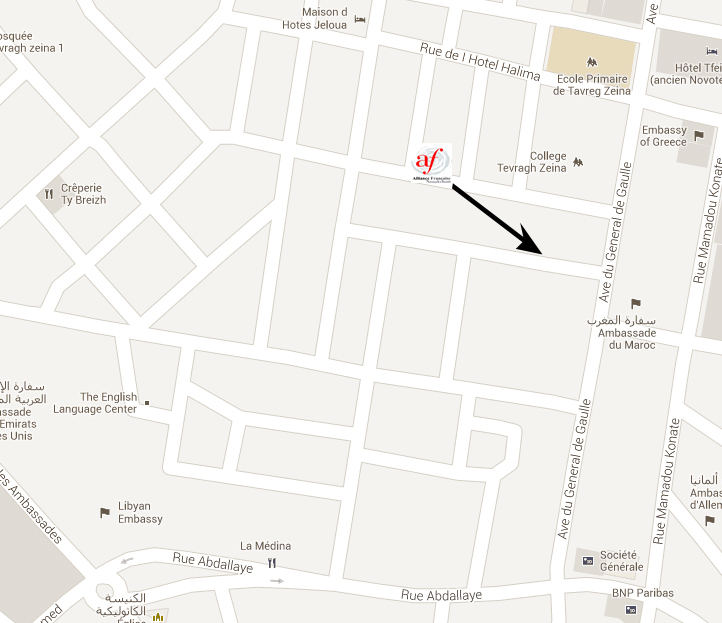 BULLETIN D’INSCRIPTION « le marque page des dix mots 2014 »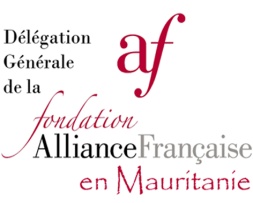 Je soussigné (nom complet) …………………………………………………………………………………………………………………………………………m’inscris au concours « le marque page des dix mots 2014 » et m’engage à respecter le règlement.J’autorise toutes les photos de ma personne et autorise l’Alliance à les reproduire sur ses supports de communication (site internet, blogue, facebook…).Fait à …………………..(ville), le ……………………………………………….. (jour, mois, année)Objet du concours :Les candidats doivent concevoir le marque page sur le mot « s’enlivrer ».Public :Elèves du cycle fondamental et des collèges des régions où il existe une allianceCalendrier :20 février 2014 : date limite d’inscription13 mars 2014 : date limite envoi du marque page à l’Alliance française de Nouakchott16 mars 2014 : réunion du jury à 15 heures à l’Alliance française de Nouakchott23 mars 2014 : annonce des résultats et remise des prix à l’Alliance française de Nouakchott à 18 heures.CoordonnéesPour vous inscrire, remettez le bulletin d’inscription à l’Alliance française de votre régionsoit en le remettant à l’administration,soit en l’envoyant à l’adresse électronique suivante : francophonie2014.afnkt@gmail.comRèglement :Le non-respect du calendrier ou du règlement entraînera l’élimination du candidat.Le marque page doit être illustré et comprendre un slogan qui utilisera le mot « s’enlivrer ». Il peut être réalisé en format numérique ou papier.Format du marque-page : 20 cm sur 5 cm. Le recto et le verso doivent être utilisés.Ressources :Les candidats peuvent pour s’informer et nourrir leur créativité : Consulter les sites des institutions francophones qui organisent la Semaine de la langue française et de la francophonie : en particulier le site du ministère de la culture (http://www.dismoidixmots.culture.fr/?p=16791Poser leurs questions à l’Alliance française de leur régionAdresser un message à francophonie2014.afnkt@gmail.com